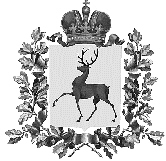 Администрация городского округа Навашинский Нижегородской областиПОСТАНОВЛЕНИЕ29.12.2020                                                                                                                 №1412О внесении изменений в муниципальную программу«Информационное общество городского округа Навашинский на 2019-2023 годы», утвержденную постановлением администрации городского округа Навашинский от 17.10.2018 № 786(в редакции постановлений от 25.03.2019 № 259, от 31.12.2019 № 1404)В соответствии со статьей 179 Бюджетного кодекса Российской Федерации Администрация городского округа Навашинский Нижегородской области п о с т а н о в л я е т:Внести изменения в муниципальную программу «Информационное общество городского округа Навашинский на 2019-2023 годы» (далее - Программа), утвержденную постановлением администрации городского округа Навашинский  от 17.10.2018 № 786 (в редакции постановлений администрации городского округа Навашинский от 25.03.2019 № 259,  от 31.12.2019 № 1404), следующие изменения:В разделе 1 «Паспорт муниципальной программы «Информационное общество городского округа Навашинский Нижегородской области на 2019-2023 годы» строку «Объемы финансирования муниципальной программы за счет всех источников (в разбивке по подпрограммам)» изложить в новой редакции:1.2. В таблице 1. Перечень основных мероприятий муниципальной программы  строки 1,2,3,9,10  «Объем финансирования (по годам) за счет средств бюджета городского округа Навашинский, тыс. руб.» изложить в новой редакции:1.3. В пункте 2.5. Индикаторы достижения цели и непосредственные результаты реализации муниципальной программы.В таблице 2. «Сведения об индикаторах достижения цели и непосредственных результатах» строки 2,3,4,5,6,7 «Значение индикатора достижения цели/непосредственного результата» изложить в новой редакции:1.4. Таблицу 4. «Ресурсное обеспечение реализации муниципальной программы за счет средств бюджета городского округа Навашинский» изложить в новой редакции:1.5. В п. 2.8.2. Ресурсное обеспечение реализации муниципальной программы за счет всех источников финансированияВ таблице 5 строки «Муниципальная программа "Информационное общество городского округа Навашинский на 2019 - 2023 годы"», «Основное мероприятие 1 Организация информирования населения городского округа Навашинский о деятельности органов местного самоуправления, а также по вопросам, имеющим большую социальную значимость», «Основное мероприятие 2 Организация предоставления государственных и муниципальных услуг в многофункциональных центрах предоставления государственных и муниципальных услуг», «Основное мероприятие 3 Обеспечение эффективного межведомственного электронного взаимодействия. Поддержка функционирования существующих информационных систем и ресурсов, предназначенных для решения вопросов местного значения», «Основное мероприятие 9 Осуществление издательской деятельности», «Основное мероприятие 10 Производство и выпуск сетевого издания» изложить в новой редакции:2. Организационному отделу администрации городского округа Навашинский обеспечить опубликование настоящего постановления в «Официальном вестнике» приложения к газете «Приокская правда» и размещение на официальном сайте органов местного самоуправления городского округа Навашинский в информационно-телекоммуникационной сети «Интернет».3. Контроль за исполнением настоящего постановления возложить на управляющего делами администрации городского округа Навашинский А.В.Колпакова.Глава местного самоуправления	     	                                                                        Т.А.БерсеневаОбъемы финансирования муниципальной программы за счет всех источниковОбщий объем финансирования муниципальной программы составит       28759,3002 тыс. руб.Общий объем финансирования муниципальной программы составит       28759,3002 тыс. руб.Общий объем финансирования муниципальной программы составит       28759,3002 тыс. руб.Общий объем финансирования муниципальной программы составит       28759,3002 тыс. руб.Общий объем финансирования муниципальной программы составит       28759,3002 тыс. руб.Общий объем финансирования муниципальной программы составит       28759,3002 тыс. руб.Общий объем финансирования муниципальной программы составит       28759,3002 тыс. руб.Общий объем финансирования муниципальной программы составит       28759,3002 тыс. руб.Объемы финансирования муниципальной программы за счет всех источниковНаименование программыИсточники финансированияРасходы (тыс. руб.) по годамРасходы (тыс. руб.) по годамРасходы (тыс. руб.) по годамРасходы (тыс. руб.) по годамРасходы (тыс. руб.) по годамРасходы (тыс. руб.) по годамОбъемы финансирования муниципальной программы за счет всех источниковНаименование программыИсточники финансирования20192020202120222023Всего, тыс. руб.Объемы финансирования муниципальной программы за счет всех источниковИнформационное общество городского округа Навашинский на 2019 - 2023 годыВсего8454,2856066,2004955,2005011,4004272,215228759,3002Объемы финансирования муниципальной программы за счет всех источниковИнформационное общество городского округа Навашинский на 2019 - 2023 годыБюджет городского округа Навашинский6670,2853903,2002747,8002758,0002224,415218303,7002Объемы финансирования муниципальной программы за счет всех источниковИнформационное общество городского округа Навашинский на 2019 - 2023 годыОбластной бюджет1784,0002163,0002207,4002253,4002047,80010455,600Объемы финансирования муниципальной программы за счет всех источниковИнформационное общество городского округа Навашинский на 2019 - 2023 годыФедеральный бюджет000000Объемы финансирования муниципальной программы за счет всех источниковИнформационное общество городского округа Навашинский на 2019 - 2023 годыПрочие источники000000Индикаторы достижения цели и показатели непосредственных результатовИндикаторы достижения цели муниципальной программы:1. Уровень обеспеченности местными печатными СМИ жителей городского округа Навашинский - не менее 116 шт./тыс. чел.;2. Темп роста оказанных государственных и муниципальных услуг в МФЦ к предыдущему году - не менее 100 %.3. Доля граждан городского округа Навашинский, положительно оценивших работу многофункционального центра предоставления государственных и муниципальных услуг, от общего числа опрошенных - не менее 95%;4. Доля структурных подразделений органов местного самоуправления городского округа Навашинский, имеющих доступ к информационным ресурсам, размещенным в информационно-коммуникационной сети ОМСУ, к их общему количеству – 100 %;5. Доля создания страхового фонда особо ценных документов (далее - ОЦД) от общего количества ОЦД, хранящихся в архивном секторе управления делами администрации городского округа Навашинский, - не менее 16 %;Показатели непосредственных результатов муниципальной программы:1. Количество местных печатных СМИ:2019 год –250000 шт.2020 год –268247 шт.2021 год –268247 шт.2022 год – 268247 шт..2023 год – 268247 шт.Численность населения городского округа Навашинский на 01.01. следующего за отчетным годом; 2014 год –23,08 тыс. чел.2015 год –22,84 тыс. чел.2016год –22,52 тыс. чел.2017 год –22,23 тыс. чел.2018 год – 22,06 тыс. чел.2019 год –21,81 тыс. чел.2020 год –21,71 тыс. чел.2021 год –21,56 тыс. чел.2022 год – 21,44 тыс. чел.2023 год – 21,26 тыс. чел.Таким образом, прослеживается сокращение лиц старшей группы населения, которые  и составляют основное число подписчиков. Уменьшение числа подписчиков на печатные издания приводит к пересмотру стратегии развития газеты и делает актуальным ее переход на электронную форму выпуска, что позволит значительно расширить географию читателей и привлечь новых подписчиков. 2. Количество оказанных государственных и муниципальных услуг в МФЦ:2019 год - 20250 2020 год - 51253. Количество государственных и муниципальных услуг, оказываемых на базе МФЦ:2019 год - 110 услуг2020 год – 112  услугИндикаторы достижения цели муниципальной программы:1. Уровень обеспеченности местными печатными СМИ жителей городского округа Навашинский - не менее 116 шт./тыс. чел.;2. Темп роста оказанных государственных и муниципальных услуг в МФЦ к предыдущему году - не менее 100 %.3. Доля граждан городского округа Навашинский, положительно оценивших работу многофункционального центра предоставления государственных и муниципальных услуг, от общего числа опрошенных - не менее 95%;4. Доля структурных подразделений органов местного самоуправления городского округа Навашинский, имеющих доступ к информационным ресурсам, размещенным в информационно-коммуникационной сети ОМСУ, к их общему количеству – 100 %;5. Доля создания страхового фонда особо ценных документов (далее - ОЦД) от общего количества ОЦД, хранящихся в архивном секторе управления делами администрации городского округа Навашинский, - не менее 16 %;Показатели непосредственных результатов муниципальной программы:1. Количество местных печатных СМИ:2019 год –250000 шт.2020 год –268247 шт.2021 год –268247 шт.2022 год – 268247 шт..2023 год – 268247 шт.Численность населения городского округа Навашинский на 01.01. следующего за отчетным годом; 2014 год –23,08 тыс. чел.2015 год –22,84 тыс. чел.2016год –22,52 тыс. чел.2017 год –22,23 тыс. чел.2018 год – 22,06 тыс. чел.2019 год –21,81 тыс. чел.2020 год –21,71 тыс. чел.2021 год –21,56 тыс. чел.2022 год – 21,44 тыс. чел.2023 год – 21,26 тыс. чел.Таким образом, прослеживается сокращение лиц старшей группы населения, которые  и составляют основное число подписчиков. Уменьшение числа подписчиков на печатные издания приводит к пересмотру стратегии развития газеты и делает актуальным ее переход на электронную форму выпуска, что позволит значительно расширить географию читателей и привлечь новых подписчиков. 2. Количество оказанных государственных и муниципальных услуг в МФЦ:2019 год - 20250 2020 год - 51253. Количество государственных и муниципальных услуг, оказываемых на базе МФЦ:2019 год - 110 услуг2020 год – 112  услугИндикаторы достижения цели муниципальной программы:1. Уровень обеспеченности местными печатными СМИ жителей городского округа Навашинский - не менее 116 шт./тыс. чел.;2. Темп роста оказанных государственных и муниципальных услуг в МФЦ к предыдущему году - не менее 100 %.3. Доля граждан городского округа Навашинский, положительно оценивших работу многофункционального центра предоставления государственных и муниципальных услуг, от общего числа опрошенных - не менее 95%;4. Доля структурных подразделений органов местного самоуправления городского округа Навашинский, имеющих доступ к информационным ресурсам, размещенным в информационно-коммуникационной сети ОМСУ, к их общему количеству – 100 %;5. Доля создания страхового фонда особо ценных документов (далее - ОЦД) от общего количества ОЦД, хранящихся в архивном секторе управления делами администрации городского округа Навашинский, - не менее 16 %;Показатели непосредственных результатов муниципальной программы:1. Количество местных печатных СМИ:2019 год –250000 шт.2020 год –268247 шт.2021 год –268247 шт.2022 год – 268247 шт..2023 год – 268247 шт.Численность населения городского округа Навашинский на 01.01. следующего за отчетным годом; 2014 год –23,08 тыс. чел.2015 год –22,84 тыс. чел.2016год –22,52 тыс. чел.2017 год –22,23 тыс. чел.2018 год – 22,06 тыс. чел.2019 год –21,81 тыс. чел.2020 год –21,71 тыс. чел.2021 год –21,56 тыс. чел.2022 год – 21,44 тыс. чел.2023 год – 21,26 тыс. чел.Таким образом, прослеживается сокращение лиц старшей группы населения, которые  и составляют основное число подписчиков. Уменьшение числа подписчиков на печатные издания приводит к пересмотру стратегии развития газеты и делает актуальным ее переход на электронную форму выпуска, что позволит значительно расширить географию читателей и привлечь новых подписчиков. 2. Количество оказанных государственных и муниципальных услуг в МФЦ:2019 год - 20250 2020 год - 51253. Количество государственных и муниципальных услуг, оказываемых на базе МФЦ:2019 год - 110 услуг2020 год – 112  услугИндикаторы достижения цели муниципальной программы:1. Уровень обеспеченности местными печатными СМИ жителей городского округа Навашинский - не менее 116 шт./тыс. чел.;2. Темп роста оказанных государственных и муниципальных услуг в МФЦ к предыдущему году - не менее 100 %.3. Доля граждан городского округа Навашинский, положительно оценивших работу многофункционального центра предоставления государственных и муниципальных услуг, от общего числа опрошенных - не менее 95%;4. Доля структурных подразделений органов местного самоуправления городского округа Навашинский, имеющих доступ к информационным ресурсам, размещенным в информационно-коммуникационной сети ОМСУ, к их общему количеству – 100 %;5. Доля создания страхового фонда особо ценных документов (далее - ОЦД) от общего количества ОЦД, хранящихся в архивном секторе управления делами администрации городского округа Навашинский, - не менее 16 %;Показатели непосредственных результатов муниципальной программы:1. Количество местных печатных СМИ:2019 год –250000 шт.2020 год –268247 шт.2021 год –268247 шт.2022 год – 268247 шт..2023 год – 268247 шт.Численность населения городского округа Навашинский на 01.01. следующего за отчетным годом; 2014 год –23,08 тыс. чел.2015 год –22,84 тыс. чел.2016год –22,52 тыс. чел.2017 год –22,23 тыс. чел.2018 год – 22,06 тыс. чел.2019 год –21,81 тыс. чел.2020 год –21,71 тыс. чел.2021 год –21,56 тыс. чел.2022 год – 21,44 тыс. чел.2023 год – 21,26 тыс. чел.Таким образом, прослеживается сокращение лиц старшей группы населения, которые  и составляют основное число подписчиков. Уменьшение числа подписчиков на печатные издания приводит к пересмотру стратегии развития газеты и делает актуальным ее переход на электронную форму выпуска, что позволит значительно расширить географию читателей и привлечь новых подписчиков. 2. Количество оказанных государственных и муниципальных услуг в МФЦ:2019 год - 20250 2020 год - 51253. Количество государственных и муниципальных услуг, оказываемых на базе МФЦ:2019 год - 110 услуг2020 год – 112  услугИндикаторы достижения цели муниципальной программы:1. Уровень обеспеченности местными печатными СМИ жителей городского округа Навашинский - не менее 116 шт./тыс. чел.;2. Темп роста оказанных государственных и муниципальных услуг в МФЦ к предыдущему году - не менее 100 %.3. Доля граждан городского округа Навашинский, положительно оценивших работу многофункционального центра предоставления государственных и муниципальных услуг, от общего числа опрошенных - не менее 95%;4. Доля структурных подразделений органов местного самоуправления городского округа Навашинский, имеющих доступ к информационным ресурсам, размещенным в информационно-коммуникационной сети ОМСУ, к их общему количеству – 100 %;5. Доля создания страхового фонда особо ценных документов (далее - ОЦД) от общего количества ОЦД, хранящихся в архивном секторе управления делами администрации городского округа Навашинский, - не менее 16 %;Показатели непосредственных результатов муниципальной программы:1. Количество местных печатных СМИ:2019 год –250000 шт.2020 год –268247 шт.2021 год –268247 шт.2022 год – 268247 шт..2023 год – 268247 шт.Численность населения городского округа Навашинский на 01.01. следующего за отчетным годом; 2014 год –23,08 тыс. чел.2015 год –22,84 тыс. чел.2016год –22,52 тыс. чел.2017 год –22,23 тыс. чел.2018 год – 22,06 тыс. чел.2019 год –21,81 тыс. чел.2020 год –21,71 тыс. чел.2021 год –21,56 тыс. чел.2022 год – 21,44 тыс. чел.2023 год – 21,26 тыс. чел.Таким образом, прослеживается сокращение лиц старшей группы населения, которые  и составляют основное число подписчиков. Уменьшение числа подписчиков на печатные издания приводит к пересмотру стратегии развития газеты и делает актуальным ее переход на электронную форму выпуска, что позволит значительно расширить географию читателей и привлечь новых подписчиков. 2. Количество оказанных государственных и муниципальных услуг в МФЦ:2019 год - 20250 2020 год - 51253. Количество государственных и муниципальных услуг, оказываемых на базе МФЦ:2019 год - 110 услуг2020 год – 112  услугИндикаторы достижения цели муниципальной программы:1. Уровень обеспеченности местными печатными СМИ жителей городского округа Навашинский - не менее 116 шт./тыс. чел.;2. Темп роста оказанных государственных и муниципальных услуг в МФЦ к предыдущему году - не менее 100 %.3. Доля граждан городского округа Навашинский, положительно оценивших работу многофункционального центра предоставления государственных и муниципальных услуг, от общего числа опрошенных - не менее 95%;4. Доля структурных подразделений органов местного самоуправления городского округа Навашинский, имеющих доступ к информационным ресурсам, размещенным в информационно-коммуникационной сети ОМСУ, к их общему количеству – 100 %;5. Доля создания страхового фонда особо ценных документов (далее - ОЦД) от общего количества ОЦД, хранящихся в архивном секторе управления делами администрации городского округа Навашинский, - не менее 16 %;Показатели непосредственных результатов муниципальной программы:1. Количество местных печатных СМИ:2019 год –250000 шт.2020 год –268247 шт.2021 год –268247 шт.2022 год – 268247 шт..2023 год – 268247 шт.Численность населения городского округа Навашинский на 01.01. следующего за отчетным годом; 2014 год –23,08 тыс. чел.2015 год –22,84 тыс. чел.2016год –22,52 тыс. чел.2017 год –22,23 тыс. чел.2018 год – 22,06 тыс. чел.2019 год –21,81 тыс. чел.2020 год –21,71 тыс. чел.2021 год –21,56 тыс. чел.2022 год – 21,44 тыс. чел.2023 год – 21,26 тыс. чел.Таким образом, прослеживается сокращение лиц старшей группы населения, которые  и составляют основное число подписчиков. Уменьшение числа подписчиков на печатные издания приводит к пересмотру стратегии развития газеты и делает актуальным ее переход на электронную форму выпуска, что позволит значительно расширить географию читателей и привлечь новых подписчиков. 2. Количество оказанных государственных и муниципальных услуг в МФЦ:2019 год - 20250 2020 год - 51253. Количество государственных и муниципальных услуг, оказываемых на базе МФЦ:2019 год - 110 услуг2020 год – 112  услугИндикаторы достижения цели муниципальной программы:1. Уровень обеспеченности местными печатными СМИ жителей городского округа Навашинский - не менее 116 шт./тыс. чел.;2. Темп роста оказанных государственных и муниципальных услуг в МФЦ к предыдущему году - не менее 100 %.3. Доля граждан городского округа Навашинский, положительно оценивших работу многофункционального центра предоставления государственных и муниципальных услуг, от общего числа опрошенных - не менее 95%;4. Доля структурных подразделений органов местного самоуправления городского округа Навашинский, имеющих доступ к информационным ресурсам, размещенным в информационно-коммуникационной сети ОМСУ, к их общему количеству – 100 %;5. Доля создания страхового фонда особо ценных документов (далее - ОЦД) от общего количества ОЦД, хранящихся в архивном секторе управления делами администрации городского округа Навашинский, - не менее 16 %;Показатели непосредственных результатов муниципальной программы:1. Количество местных печатных СМИ:2019 год –250000 шт.2020 год –268247 шт.2021 год –268247 шт.2022 год – 268247 шт..2023 год – 268247 шт.Численность населения городского округа Навашинский на 01.01. следующего за отчетным годом; 2014 год –23,08 тыс. чел.2015 год –22,84 тыс. чел.2016год –22,52 тыс. чел.2017 год –22,23 тыс. чел.2018 год – 22,06 тыс. чел.2019 год –21,81 тыс. чел.2020 год –21,71 тыс. чел.2021 год –21,56 тыс. чел.2022 год – 21,44 тыс. чел.2023 год – 21,26 тыс. чел.Таким образом, прослеживается сокращение лиц старшей группы населения, которые  и составляют основное число подписчиков. Уменьшение числа подписчиков на печатные издания приводит к пересмотру стратегии развития газеты и делает актуальным ее переход на электронную форму выпуска, что позволит значительно расширить географию читателей и привлечь новых подписчиков. 2. Количество оказанных государственных и муниципальных услуг в МФЦ:2019 год - 20250 2020 год - 51253. Количество государственных и муниципальных услуг, оказываемых на базе МФЦ:2019 год - 110 услуг2020 год – 112  услугИндикаторы достижения цели муниципальной программы:1. Уровень обеспеченности местными печатными СМИ жителей городского округа Навашинский - не менее 116 шт./тыс. чел.;2. Темп роста оказанных государственных и муниципальных услуг в МФЦ к предыдущему году - не менее 100 %.3. Доля граждан городского округа Навашинский, положительно оценивших работу многофункционального центра предоставления государственных и муниципальных услуг, от общего числа опрошенных - не менее 95%;4. Доля структурных подразделений органов местного самоуправления городского округа Навашинский, имеющих доступ к информационным ресурсам, размещенным в информационно-коммуникационной сети ОМСУ, к их общему количеству – 100 %;5. Доля создания страхового фонда особо ценных документов (далее - ОЦД) от общего количества ОЦД, хранящихся в архивном секторе управления делами администрации городского округа Навашинский, - не менее 16 %;Показатели непосредственных результатов муниципальной программы:1. Количество местных печатных СМИ:2019 год –250000 шт.2020 год –268247 шт.2021 год –268247 шт.2022 год – 268247 шт..2023 год – 268247 шт.Численность населения городского округа Навашинский на 01.01. следующего за отчетным годом; 2014 год –23,08 тыс. чел.2015 год –22,84 тыс. чел.2016год –22,52 тыс. чел.2017 год –22,23 тыс. чел.2018 год – 22,06 тыс. чел.2019 год –21,81 тыс. чел.2020 год –21,71 тыс. чел.2021 год –21,56 тыс. чел.2022 год – 21,44 тыс. чел.2023 год – 21,26 тыс. чел.Таким образом, прослеживается сокращение лиц старшей группы населения, которые  и составляют основное число подписчиков. Уменьшение числа подписчиков на печатные издания приводит к пересмотру стратегии развития газеты и делает актуальным ее переход на электронную форму выпуска, что позволит значительно расширить географию читателей и привлечь новых подписчиков. 2. Количество оказанных государственных и муниципальных услуг в МФЦ:2019 год - 20250 2020 год - 51253. Количество государственных и муниципальных услуг, оказываемых на базе МФЦ:2019 год - 110 услуг2020 год – 112  услугN п/пНаименование основного мероприятияНаименование основного мероприятияКатегория расходов (капвложения, НИОКР и прочие расходы)Сроки выполнения (год)Исполнители мероприятийОбъем финансирования (по годам) за счет средств бюджета городского округа Навашинский, тыс. руб.Объем финансирования (по годам) за счет средств бюджета городского округа Навашинский, тыс. руб.Объем финансирования (по годам) за счет средств бюджета городского округа Навашинский, тыс. руб.Объем финансирования (по годам) за счет средств бюджета городского округа Навашинский, тыс. руб.Объем финансирования (по годам) за счет средств бюджета городского округа Навашинский, тыс. руб.Объем финансирования (по годам) за счет средств бюджета городского округа Навашинский, тыс. руб.N п/пНаименование основного мероприятияНаименование основного мероприятияКатегория расходов (капвложения, НИОКР и прочие расходы)Сроки выполнения (год)Исполнители мероприятий20192020202120222023Всего, тыс. руб.12234567891011Наименование муниципальной программы: "Информационное общество городского округа Навашинский на 2019 - 2023 годы"Наименование муниципальной программы: "Информационное общество городского округа Навашинский на 2019 - 2023 годы"Наименование муниципальной программы: "Информационное общество городского округа Навашинский на 2019 - 2023 годы"Наименование муниципальной программы: "Информационное общество городского округа Навашинский на 2019 - 2023 годы"Наименование муниципальной программы: "Информационное общество городского округа Навашинский на 2019 - 2023 годы"Наименование муниципальной программы: "Информационное общество городского округа Навашинский на 2019 - 2023 годы"6670,2853903,2002747,8002758,0002224,415218303,700211Основное мероприятие 1Организация информирования населения городского округа Навашинский о деятельности органов местного самоуправления, а также по вопросам, имеющим большую социальную значимостьПрочие расходы2019 - 2023 годыОрганизационный отдел администрации городского округа Навашинский, Совет депутатов135,700040,000000175,70022Основное мероприятие 2Организация предоставления государственных и муниципальных услуг в многофункциональных центрах предоставления государственных и муниципальных услугПрочие расходы2019 - 2023 годыМФЦ (по согласованию), управление делами администрации городского округа Навашинский4183,2651115,7000005298,9655298,96533Основное мероприятие 3Обеспечение эффективного межведомственного электронного взаимодействия. Поддержка функционирования существующих информационных систем и ресурсов, предназначенных для решения вопросов местного значенияПрочие расходы2019 - 2023 годыУправление делами администрации городского округа Навашинский1803,4951717.2001706.4001705.1001492.59028424.78528424.785233Основное мероприятие 3Обеспечение эффективного межведомственного электронного взаимодействия. Поддержка функционирования существующих информационных систем и ресурсов, предназначенных для решения вопросов местного значенияПрочие расходы2019 - 2023 годыДепартамент строительства и ЖКХ Администрации городского округа Навашинский55,000139,300139,300139,3000472,900472,90033Основное мероприятие 3Обеспечение эффективного межведомственного электронного взаимодействия. Поддержка функционирования существующих информационных систем и ресурсов, предназначенных для решения вопросов местного значенияПрочие расходы2019 - 2023 годыУправление финансов75,0000,0000,0000,0000,00075,00075,00099Основное мероприятие 9Осуществление издательской деятельностиПрочие расходы2019 - 2023 годыОрганизационный отдел администрации городского округа Навашинский, МАУ "Редакция газеты "Приокская правда" (по согласованию)389,825549,000560,100571,600389,8252460,3502460,3501010Основное мероприятие 10Производство и выпуск сетевого изданияПрочие расходы2020 - 2023 годыОрганизационный отдел администрации городского округа Навашинский, МАУ "Редакция газеты "Приокская правда" (по согласованию)0314,000314,000314,000314,0001256,0001256,000N п/пНаименование индикатора достижения цели/непосредственного результатаОтветственный исполнитель/соисполнительЕд. измер.Значение индикатора достижения цели/непосредственного результатаЗначение индикатора достижения цели/непосредственного результатаЗначение индикатора достижения цели/непосредственного результатаЗначение индикатора достижения цели/непосредственного результатаЗначение индикатора достижения цели/непосредственного результатаЗначение индикатора достижения цели/непосредственного результатаЗначение индикатора достижения цели/непосредственного результатаЗначение индикатора достижения цели/непосредственного результатаN п/пНаименование индикатора достижения цели/непосредственного результатаОтветственный исполнитель/соисполнительЕд. измер.2017 (отчетный год)2018 (текущий)2019 (прогноз)2020 (прогноз)2021 (прогноз)2022 (прогноз)2022 (прогноз)2023 (прогноз)123456789101011Муниципальная программа "Информационное общество городского округа Навашинский на 2019 - 2023 годы"Муниципальная программа "Информационное общество городского округа Навашинский на 2019 - 2023 годы"Муниципальная программа "Информационное общество городского округа Навашинский на 2019 - 2023 годы"Муниципальная программа "Информационное общество городского округа Навашинский на 2019 - 2023 годы"Муниципальная программа "Информационное общество городского округа Навашинский на 2019 - 2023 годы"Муниципальная программа "Информационное общество городского округа Навашинский на 2019 - 2023 годы"Муниципальная программа "Информационное общество городского округа Навашинский на 2019 - 2023 годы"Муниципальная программа "Информационное общество городского округа Навашинский на 2019 - 2023 годы"Муниципальная программа "Информационное общество городского округа Навашинский на 2019 - 2023 годы"Муниципальная программа "Информационное общество городского округа Навашинский на 2019 - 2023 годы"Муниципальная программа "Информационное общество городского округа Навашинский на 2019 - 2023 годы"Муниципальная программа "Информационное общество городского округа Навашинский на 2019 - 2023 годы"2.Индикатор 2Доля органов местного самоуправления городского округа Навашинский, имеющих доступ к информационным ресурсам, размещенным в информационно-коммуникационной сети ОМСУ, к их общему количествуУправление делами администрации городского округа%100,0100,0100,0100,0100,0100,0100,0100,03.Индикатор 3.Доля создания страхового фонда особо ценных документов (далее - ОЦД) от общего количества ОЦД, хранящихся в архивном секторе управления делами администрации городского округа НавашинскийУправление делами администрации городского округа%12141617181920204.Непосредственный результат 1.Объем тиражаМАУ "Редакция газеты "Приокская правда" (по согласовани)Шт.312806280000250000268247268247или переход к электронной газете268247или переход к электронной газете268247или переход к электронной газете268247или переход к электронной газете5.Непосредственный результат 2.Количество номеров местных печатных СМИ МАУ "Редакция газеты "Приокская правда" (по согласовани)Шт.---1231231231231236.Непосредственный результат 3.Размещение информации МАУ "Редакция газеты "Приокская правда" (по согласовани)Мегабайт---322032203220322032207.Непосредственный результат 4.Количество печатных страниц МАУ "Редакция газеты "Приокская правда" (по согласовани)Шт.---23522352235223522352СтатусГлавный распорядитель средств бюджета городского округа НавашинскийКоординатор, соисполнителиРасходы (тыс. руб.) по годамРасходы (тыс. руб.) по годамРасходы (тыс. руб.) по годамРасходы (тыс. руб.) по годамРасходы (тыс. руб.) по годамВсего, тыс. руб.СтатусГлавный распорядитель средств бюджета городского округа НавашинскийКоординатор, соисполнители20192020202120222023Всего, тыс. руб.123456789Муниципальная программа "Информационное общество городского округа Навашинский на 2019 – 2023 годы"Администрация городского округа Навашинский Нижегородской области, Департамент строительства и жилищно-коммунального хозяйства, Совет депутатов,Управление финансовВсего6670,2853903,2002747,8002758,0002224,415218303,7002Муниципальная программа "Информационное общество городского округа Навашинский на 2019 – 2023 годы"Администрация городского округа Навашинский Нижегородской области, Департамент строительства и жилищно-коммунального хозяйства, Совет депутатов,Управление финансовУправление делами администрации городского округа Навашинский1831,4951745,2001734,4001733,1001520,59028564,7852Муниципальная программа "Информационное общество городского округа Навашинский на 2019 – 2023 годы"Администрация городского округа Навашинский Нижегородской области, Департамент строительства и жилищно-коммунального хозяйства, Совет депутатов,Управление финансовДепартамент строительства и ЖКХ Администрации городского округа Навашинский55,0139,300139,300139,3000,0472,900Муниципальная программа "Информационное общество городского округа Навашинский на 2019 – 2023 годы"Администрация городского округа Навашинский Нижегородской области, Департамент строительства и жилищно-коммунального хозяйства, Совет депутатов,Управление финансовСовет депутатов135,70040,0000,0000,0000,000175,700Муниципальная программа "Информационное общество городского округа Навашинский на 2019 – 2023 годы"Администрация городского округа Навашинский Нижегородской области, Департамент строительства и жилищно-коммунального хозяйства, Совет депутатов,Управление финансовУправление финансов75,000,0000,0000,0000,00075,000Муниципальная программа "Информационное общество городского округа Навашинский на 2019 – 2023 годы"Администрация городского округа Навашинский Нижегородской области, Департамент строительства и жилищно-коммунального хозяйства, Совет депутатов,Управление финансовМАУ "Редакция газеты "Приокская правда" (по согласованию389,825863,000874,100885,600703 ,8253716,350Муниципальная программа "Информационное общество городского округа Навашинский на 2019 – 2023 годы"Администрация городского округа Навашинский Нижегородской области, Департамент строительства и жилищно-коммунального хозяйства, Совет депутатов,Управление финансовМФЦ (по согласованию)4183,2651115,7000005298,965СтатусГлавный распорядитель средств бюджета городского округа НавашинскийИсточники финансированияРасходы (тыс. руб.) по годамРасходы (тыс. руб.) по годамРасходы (тыс. руб.) по годамРасходы (тыс. руб.) по годамРасходы (тыс. руб.) по годамВсего,тыс. руб.СтатусГлавный распорядитель средств бюджета городского округа НавашинскийИсточники финансирования20192020202120222023Всего,тыс. руб.123456789Муниципальная программа "Информационное общество городского округа Навашинский на 2019 - 2023 годы"Администрация городского округа Навашинский Нижегородской области, Департамент строительства и жилищно-коммунального хозяйстваСовет депутатов,Всего8454,2856066,2004955,2005011,4004272,215228759,3002Муниципальная программа "Информационное общество городского округа Навашинский на 2019 - 2023 годы"Администрация городского округа Навашинский Нижегородской области, Департамент строительства и жилищно-коммунального хозяйстваСовет депутатов,Бюджет городского округа Навашинский6670,2853903,2002747,8002758,0002224,415218303,7002Муниципальная программа "Информационное общество городского округа Навашинский на 2019 - 2023 годы"Администрация городского округа Навашинский Нижегородской области, Департамент строительства и жилищно-коммунального хозяйстваСовет депутатов,Областной бюджет1784,0002163,0002207,4002253,4002047,80010455,600Муниципальная программа "Информационное общество городского округа Навашинский на 2019 - 2023 годы"Администрация городского округа Навашинский Нижегородской области, Департамент строительства и жилищно-коммунального хозяйстваСовет депутатов,Федеральный бюджет000000Муниципальная программа "Информационное общество городского округа Навашинский на 2019 - 2023 годы"Администрация городского округа Навашинский Нижегородской области, Департамент строительства и жилищно-коммунального хозяйстваСовет депутатов,Прочие источники000000Основное мероприятие 1Организация информирования населения городского округа Навашинский о деятельности органов местного самоуправления, а также по вопросам, имеющим большую социальную значимостьАдминистрация городского округа Навашинский Нижегородской области, Совет депутатовВсего135,70040,000000175,700Основное мероприятие 1Организация информирования населения городского округа Навашинский о деятельности органов местного самоуправления, а также по вопросам, имеющим большую социальную значимостьАдминистрация городского округа Навашинский Нижегородской области, Совет депутатовБюджет городского округа Навашинский135,70040,000000175,700Основное мероприятие 1Организация информирования населения городского округа Навашинский о деятельности органов местного самоуправления, а также по вопросам, имеющим большую социальную значимостьАдминистрация городского округа Навашинский Нижегородской области, Совет депутатовОбластной бюджетОсновное мероприятие 1Организация информирования населения городского округа Навашинский о деятельности органов местного самоуправления, а также по вопросам, имеющим большую социальную значимостьАдминистрация городского округа Навашинский Нижегородской области, Совет депутатовФедеральный бюджетОсновное мероприятие 1Организация информирования населения городского округа Навашинский о деятельности органов местного самоуправления, а также по вопросам, имеющим большую социальную значимостьАдминистрация городского округа Навашинский Нижегородской области, Совет депутатовПрочие источникиОсновное мероприятие 2Организация предоставления государственных и муниципальных услуг в многофункциональных центрах предоставления государственных и муниципальных услугАдминистрация городского округа Навашинский Нижегородской областиВсего4183,2651115,7000005298,965Основное мероприятие 2Организация предоставления государственных и муниципальных услуг в многофункциональных центрах предоставления государственных и муниципальных услугАдминистрация городского округа Навашинский Нижегородской областиБюджет городского округа Навашинский4183,2651115,7000005298,965Основное мероприятие 2Организация предоставления государственных и муниципальных услуг в многофункциональных центрах предоставления государственных и муниципальных услугАдминистрация городского округа Навашинский Нижегородской областиОбластной бюджет000000Основное мероприятие 2Организация предоставления государственных и муниципальных услуг в многофункциональных центрах предоставления государственных и муниципальных услугАдминистрация городского округа Навашинский Нижегородской областиФедеральный бюджет000000Основное мероприятие 2Организация предоставления государственных и муниципальных услуг в многофункциональных центрах предоставления государственных и муниципальных услугАдминистрация городского округа Навашинский Нижегородской областиПрочие источники000000Основное мероприятие 3Обеспечение эффективного межведомственного электронного взаимодействия. Поддержка функционирования существующих информационных систем и ресурсов, предназначенных для решения вопросов местного значенияАдминистрация городского округа Навашинский Нижегородской области, Департамент строительства и жилищно-коммунального хозяйства,Управление финансовВсего2158,1952432,5002421,7002420,4001981,090211413,8852Основное мероприятие 3Обеспечение эффективного межведомственного электронного взаимодействия. Поддержка функционирования существующих информационных систем и ресурсов, предназначенных для решения вопросов местного значенияАдминистрация городского округа Навашинский Нижегородской области, Департамент строительства и жилищно-коммунального хозяйства,Управление финансовБюджет городского округа Навашинский1933,4951856,5001845,7001844,4001492,59028972,6852Основное мероприятие 3Обеспечение эффективного межведомственного электронного взаимодействия. Поддержка функционирования существующих информационных систем и ресурсов, предназначенных для решения вопросов местного значенияАдминистрация городского округа Навашинский Нижегородской области, Департамент строительства и жилищно-коммунального хозяйства,Управление финансовОбластной бюджет224,7576,000576,000576,000488,5002441,200Основное мероприятие 3Обеспечение эффективного межведомственного электронного взаимодействия. Поддержка функционирования существующих информационных систем и ресурсов, предназначенных для решения вопросов местного значенияАдминистрация городского округа Навашинский Нижегородской области, Департамент строительства и жилищно-коммунального хозяйства,Управление финансовФедеральный бюджет000000Основное мероприятие 3Обеспечение эффективного межведомственного электронного взаимодействия. Поддержка функционирования существующих информационных систем и ресурсов, предназначенных для решения вопросов местного значенияАдминистрация городского округа Навашинский Нижегородской области, Департамент строительства и жилищно-коммунального хозяйства,Управление финансовПрочие источники000000Основное мероприятие 9Осуществление издательской деятельностиАдминистрация городского округа Навашинский Нижегородской областиВсего1949,1252136,0002191,5002249,0001949,12510474,750Основное мероприятие 9Осуществление издательской деятельностиАдминистрация городского округа Навашинский Нижегородской областиБюджет городского округа Навашинский389,825549,000560,100571,600389,8252460,350Основное мероприятие 9Осуществление издательской деятельностиАдминистрация городского округа Навашинский Нижегородской областиОбластной бюджет1559,3001587,0001631,4001677,4001559,3008014,400Основное мероприятие 9Осуществление издательской деятельностиАдминистрация городского округа Навашинский Нижегородской областиФедеральный бюджет000000Основное мероприятие 9Осуществление издательской деятельностиАдминистрация городского округа Навашинский Нижегородской областиПрочие источники000000Основное мероприятие 10Производство и выпуск сетевого изданияАдминистрация городского округа Навашинский Нижегородской областиВсего0314,000314,000314,000314,0001256,000Основное мероприятие 10Производство и выпуск сетевого изданияАдминистрация городского округа Навашинский Нижегородской областиБюджет городского округа Навашинский0314,000314,000314,000314,0001256,000Основное мероприятие 10Производство и выпуск сетевого изданияАдминистрация городского округа Навашинский Нижегородской областиОбластной бюджет000000Основное мероприятие 10Производство и выпуск сетевого изданияАдминистрация городского округа Навашинский Нижегородской областиФедеральный бюджет000000Основное мероприятие 10Производство и выпуск сетевого изданияАдминистрация городского округа Навашинский Нижегородской областиПрочиеисточники000000